ГЛАВАМ АДМИНИСТРАЦИЙ МУНИЦИПАЛЬНЫХ РАЙОНОВ И МЭРАМ ГОРОДСКИХ ОКРУГОВ ЧЕЧЕНСКОЙ РЕСПУБЛИКИУправление Федеральной службы государственной регистрации, кадастра и картографии по Чеченской Республике просит Вас рассмотреть вопрос о публикации в средствах массовой информации периодическом издании (районная газета) статью посвященную изменениям в учетно-регистрационной системе, а также на сайте администрации.О проведенной публикации просим сообщить с указанием ссылки в срок до 01.02.2024г.Приложение: на 1 листе.С уважением,	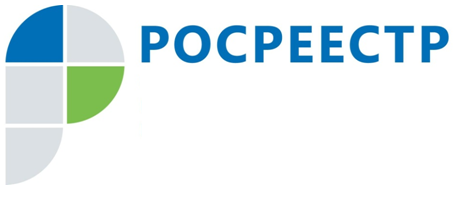 #РосреестрРосреестр в партнерстве с профсообществомВ Управлении Росреестра по Чеченской Республике прошло очередное совещание с профсообществом – застройщиками действующими на территории Чеченской Республики, такие как ООО «СК Экострой», ООО «Теплицстройсервис», ООО «Юг-Строй» и ООО «АМСТРОЙ Групп».В рамках совещания были рассмотрены вопросы об обязательном применении механизма эскроу-счетов, о порядке представления документов на государственную регистрацию ДДУ в электронном виде. За 11 месяцев 2023 года зарегистрировано договоров долевого участия (ДДУ) 16, из них 16 с применением эскроу-счетов.«В 2023 году в отношении 1 строящегося МКД зарегистрированы первые договоры участия в долевом строительстве. Срок регистрации договоров долевого участия, поступивших в электронном виде, составляет не более одного рабочего дня», - сообщил заместитель руководителя Управления Росреестра по Чеченской Республике Абу Шаипов.Справочно: Напоминаем, что с 1 июля 2019 года застройщики не привлекают напрямую деньги дольщиков для строительства многоквартирных домов. Средства граждан, покупающих квартиры по договорам ДДУ, размещаются в банке на специальном счете эскроу. Там они хранятся до момента, пока строительная компания не выполнит свои обязательства. Данный механизм был внедрен в рамках нацпроекта «Жилье и городская среда» в целях защиты прав дольщиков.Заместитель руководителя Управления Росреестра по Чеченской РеспубликеА.Л. ШаиповФЕДЕРАЛЬНАЯ СЛУЖБА ГОСУДАРСТВЕННОЙ РЕГИСТРАЦИИ, КАДАСТРА И КАРТОГРАФИИ(РОСРЕЕСТР)Управление Федеральной службы государственной регистрации, кадастра и картографии по Чеченской Республике (Управление Росреестра по Чеченской Республике)ЗАМЕСТИТЕЛЬ РУКОВОДИТЕЛЯул. Моздокская, 35, г. Грозный, 364020                                     тел.: (8712) 22-31-29, факс: (8712) 22-22-89e-mail.: 20_upr@rosreestr.ru, http://www.rosreestr.gov.ru                              А.Л. Шаипов